Тест № 15.1. Чем наиболее опасен разговор по мобильному телефону или обдумывание последствий жизненных проблем (поиск решения жизненной ситуации, которого до этого момента не существовало)?1. Можно не заметить, как вас останавливает инспектор;2. Можно превысить разрешенный лимит скорости;3. Работа мозга человека в части вождения ТС не возможна, т.к. два полушария не могут работать одновременно (левое и правое);4. Разговор по мобильному телефону не влияет на безопасность движения по дорогам России, т.к. большинство Россиян очень часто разговаривают по мобильному телефону и при этом не попадают в ДТП.2. Что означает выражение "безопасное пространство вокруг автомобиля" или "защитное пространство"?1. Наличие хорошей дороги и отсутствие посторонних людей на местах погрузки-выгрузки; 2. Это отсутствие попутных, встречных автомобилей, как правило, ночью; 3. Это поддерживание достаточных дистанции и интервала, необходимых для предупреждения ДТП.3. Двигаться по глубокому снегу на грунтовой дороге следует:1. Изменяя скорость движения и передачу в зависимости от состояния дороги;2. На заранее выбранной пониженной передаче, без резких поворотов и остановок;3. На заранее выбранной повышенной передаче, без резких поворотов и остановок.4. В месте выезда из лесистого участка, где установлен знак "Боковой ветер" Вам следует?1. Уменьшить скорость и быть готовым к возможному отклонению автомобиля от заданного курса;2. Не изменяя скорости, сместиться ближе к центру дороги;3. Не изменяя скорости, сместиться ближе к обочине.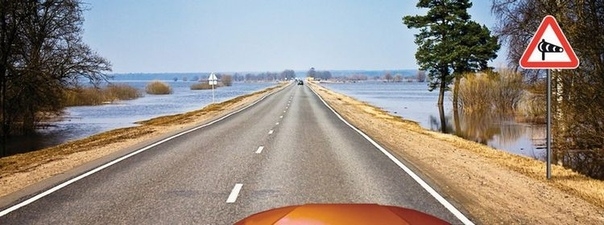 5. Принято считать, что среднее время реакции водителя составляет:1. Примерно 0,5 секунды;2. Примерно 1 секунду; 3. Примерно 2 секунды.